Ein Musterbeispiel analysieren
Mindestalter für Jugendtrainer/-innen? 
Stellungnahme in Form eines privaten Geschäftsbriefs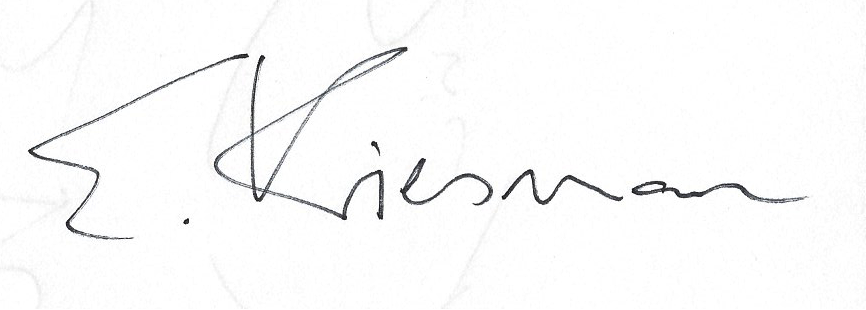 Arbeitsanregungen:Untersuchen Sie die Schüleraussagen und stellen Sie dar, welche Informationen aus der Situationsbeschreibung (M 1) und dem beigefügten Verlaufsprotokoll (M 2) in die Stellungnahme eingegangen sind.Machen Sie Verbesserungsvorschläge.M1:												M2: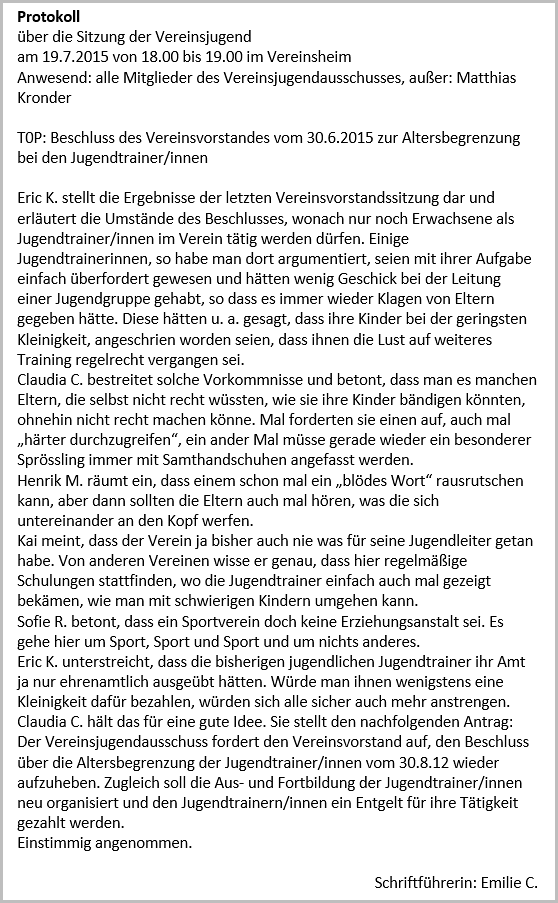 